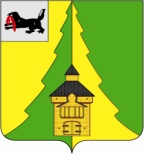 Российская ФедерацияИркутская областьНижнеилимский муниципальный районАДМИНИСТРАЦИЯ____________________________________________________ПОСТАНОВЛЕНИЕОт 01 марта 2017 года №  136г. Железногорск – ИлимскийВ целях координации деятельности исполнительных органов государственной власти Иркутской области, органов местного самоуправления муниципальных образований Иркутской области, организаций и граждан в сфере профилактики правонарушений на территории Иркутской области, ст. 47 Устава Нижнеилимского муниципального района, администрация Нижнеилимского муниципального района ПОСТАНОВЛЯЕТ:1. Внести изменение в постановление администрации Нижнеилимского муниципального района от 14.04.2014 года № 647 «О Межведомственной комиссии по профилактике правонарушений при администрации Нижнеилимского муниципального района» и читать состав межведомственной комиссии по профилактике правонарушений при администрации Нижнеилимского муниципального района в новой редакции:2. Данное постановление подлежит опубликованию в периодическом издании «Вестник Думы и администрации Нижнеилимского муниципального района» и на официальном сайте муниципального образования «Нижнеилимский район».3. Контроль за исполнением данного постановления оставляю за собой.Мэр района						М.С. РомановРассылка: в дело-2, членам комиссииО.Н. Данилова31818«О внесении изменений в постановление администрации Нижнеилимского муниципального района от 14.04.2014 года № 647 «О Межведомственной комиссии по профилактике правонарушений при администрации Нижнеилимского муниципального района»Председатель комиссии:Председатель комиссии:Романов Максим Сергеевич- мэр Нижнеилимского муниципального районаЗаместитель председателя:Заместитель председателя:Субботкина Ника Михайловна- начальник юридического отдела администрации Нижнеилимского муниципального районаСекретарь комиссии:Секретарь комиссии:Данилова Оксана Николаевна- консультант юридического отдела администрации Нижнеилимского муниципального районаЧлены комиссии:Козак Галина Павловна- заместитель мэра по вопросам экономики и финансамПироговаТатьяна Константиновна-заместитель мэра района по социальной политикеЧибышеваИрина Андреевна- начальник Департамента образования администрации Нижнеилимского муниципального района, (по согласованию)МуталибовНазим Фархутдинович- заместитель начальника полиции по охране общественного порядка ОМВД России по Нижнеилимскому району, (по согласованию)Бугор Елена Николаевна- начальник УИИ филиал по Нижнеилимскому району ФКУ УИИ ГУФСИН России по Иркутской области, (по согласованию)КисленкоВиктор Юрьевич- начальник ЛПП на ст. Коршуниха-Ангарская, (по согласованию)СкориковаЛюбовь Анатольевна- главный врач ОГБУЗ «ЖРБ» (по согласованию)КупринаГалина Ивановна- директор ОГКУ Центр занятости населения Нижнеилимского района (по согласованию)ШакиряноваТатьяна Викторовна- директор ОГКУ «Управление социальной защиты населения по Нижнеилимскому району» (по согласованию)ЕлгинВалерий Александрович- начальник отдела по гражданской обороне и чрезвычайным ситуациям администрации Нижнеилимского муниципального районаСавицкаяЛариса Владимировна- начальник отдела жилищно-коммунального хозяйства, транспорта и связи администрации Нижнеилимского муниципального районаВасиленко Светлана Александровна- начальник отдела по культуре, спорту и делам молодежи администрации Нижнеилимского муниципального районаСорокина Алена Юрьевна - ответственный секретарь КДН и ЗП администрации Нижнеилимского муниципального районаСтупина Ирина Григорьевна- консультант отдела организационной работы и социальной политики - пресс-секретарь администрации Нижнеилимского муниципального района